Consejo Provincial de Educación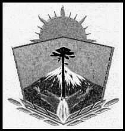 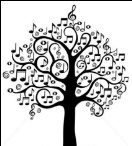 ESCUELA SUPERIOR DE MÚSICA DE ZAPALAProfesorado de MúsicaActa De Publicación de listado y orden de mérito para P.A.D:                    -Instrumento popular complementario I Percusión                   -Instrumento popular complementario II PercusiónEn la Escuela Superior de Música de Zapala, a los 15 días del mes de Junio del año 2022, en cumplimiento de lo dispuesto por la Disposición N°418/2021, se procede a publicar el listado y orden de mérito del  aspirante inscripto a la PAD: “Instrumento popular complementario I Percusión ”, “Instrumento popular complementario II Percusión ”-Instrumento popular complementario I PercusiónOrden de méritoNelson Damián Soto,  DNI 30883709-Instrumento popular complementario II Percusión Orden de méritoNelson Damián Soto,  DNI 30883709Tribunal evaluadorProf. Fabián GallinaProf. Joshua RavaProf. Gabriela González ManasseroObra en la institución la documentación presentada por  el  aspirante. 